Правительство Российской ФедерацииПрограмма развития Организации Объединенных НацийГлобальный Экологический ФондПроект ПРООН/ГЭФ«Сохранение биоразнообразия в российской части Алтае-Саянского Экорегиона»ДИПЛОМНЫЙ ПРОЕКТслушателя курсов переподготовки специалистовпо специальности «Культурология», специализация «Гид-экскурсовод»по теме: « РАЗРАБОТКА ЭКСКУРСИОННОГО ТУРА «ПУТЕШЕСТВИЕ К БЕЛУХЕ»                                         Выполнила:Рецензент:________________________________________________________________________________Оценка:__________________________СОДЕРЖАНИЕ:1. Введение…………………………………………………….………….32. Разработка экскурсионного тура….………………………….…….4	2.1. Схема маршрута…………………………………….....................5	2.2. Индивидуальный текст…………………………….………........6	2.3. Методическая разработка…………………………..………......323. Библиография………………………………………………………....354. Приложения…………………………………………………….……...36Введение	Актуальность: В настоящее время в связи со стремительным развитием туризма в Республике Алтай назрела острая необходимость в создании эколого-познавательных туристских маршрутов, знакомящих гостей республики с ее природным и культурным богатством и разнообразием.  	Экскурсионный тур «Путешествие к Белухе» знакомит туристов с богатством культурно-исторического и природного разнообразия района горного массива «Белуха». Учит сохранять и бережно относиться к памятникам природы и национальным традициям местных жителей. 	Здесь слагалась история Алтая на протяжении нескольких тысячелетий. Осматривая памятники природы, культурно значимые достопримечательности, мы учимся глубже понимать все то богатство, что нам досталось, учимся беречь и уважать его. 	Цель: познакомить экскурсантов с культурными и природными памятниками Алтая, а также исследователем В.В. Сапожниковым и  художником Г.И. Чоросом-Гуркиным через посещение природного парка «Белуха».Задачи: 1) Сбор и обработка информации по теме экскурсии;2) Подготовка иллюстративного материала;3) Подбор архивных данных;4) Разработка маршрута экскурсионного тура; Методы:Сбора информации;Историко-культурного анализа;Исторической реконструкции;ТЕМА ЭКСКУРСИОННОГО ТУРА:«ПУТЕШЕСТВИЕ К БЕЛУХЕ»Вид экскурсионного тура: пеший, историко-культурныйСпособ передвижения: пешийПротяженность: 50 км.Продолжительность: 8 дней.Состав экскурсантов:  смешанный, до 21 чел, возраст 12-55                               Выполнил:                                     Руководитель: 2.1. Схема экскурсионного маршрута «Путешествие к Белухе»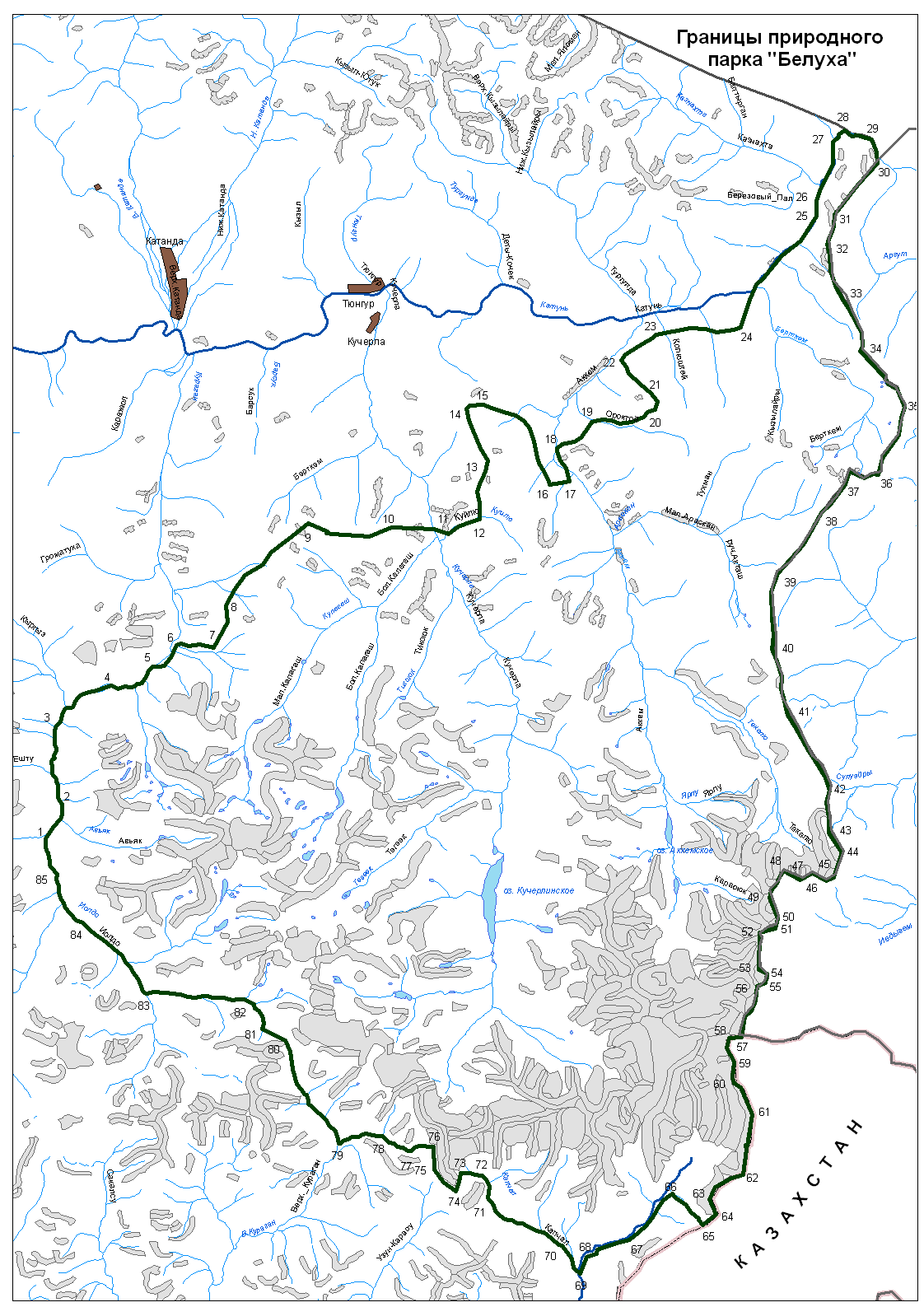 	- Грот Куйлу	- Озек-Орё	- Озеро Кучерлинское     - Кара тюрек пер.	- Озеро Акемское	- Долина Ярлу 	- Перевал Кузуяк.2.2. Индивидуальный  текст экскурсии   «Путешествие к  Белухе»"Что Альпы?! Видел я Альпы. Далеко им до Алтая!!!" В.В. СапожниковДоброе утро, друзья!Вы можете ко мне обращаться _________я буду вашим экскурсоводом на всё время  нашей экскурсии.Прошу вас соблюдать технику безопасности: у осматриваемых объектов далеко не отходить от группы. К тому же будьте осторожны при прогулках; у определенных объектов я расскажу специфику поведения. Все вопросы можно задавать, когда для этого будет предоставлено время. Отличного настроения, приятного и незабываемого  отдыха! Мы начинаем …Горный Алтай. Очень мало на земле таких мест, которые могли бы достойно соперничать с этим удивительным по красоте островком природы, возвышающимся в самом центре огромных азиатских пространств. Окутанный мифами и легендами, задумчиво стоит он на границе Центральной Азии и Великого пояса евразийских степей, тысячелетиями наблюдая за передвижениями по этим просторам то гуннов, то тюркских племен, то монгольских орд, то славянских первопроходцев. Сюда тянутся культурные нити со всего евразийского континента, здесь сошлись три мировые религии, то есть христианство, ислам и буддизм, наслоившиеся на более древнюю мировоззренческую основу – шаманскую веру. Одним из духовных полюсов планеты называют его неординарно мыслящие личности наших дней. Для живущего здесь народа Алтай живой. Горы-баатыры в эпических сказаниях у алтайцев, Беловодье в былинах у старообрядцев. Это путешествие позволит побывать «в прошлом», соприкоснуться с историей. Маршрут будет пролегать по территории Усть-Коксинского района Республики Алтай.Мы подготовили для Вас особенный маршрут. Познание истории в сочетании с чистым воздухом, незабываемыми горными пейзажами, зеленой травой и бурными горными реками – вот он Алтай, величавый и загадочный!По дороге нам встретятся места, по которым когда-то прошёл В.В. Сапожников, места где начинается величественный Алтай – его горные хребты… Вам удастся посмотреть на красавицу Катунь, ее быстрые и коварные воды… Преодолеть несколько перевалов, а также посетить сразу два озера: Ак-Кемское (находящееся у подножия горы Белухи, ради которой, собственно, сюда все и идут) и Кучерлинское (живописнейшее озеро, имеющее оригинальную форму и непередаваемый зелено-голубой цвет воды). А также вы посетите грот Куйлу с таинственными петроглифами  оставленные когда-то древним человеком. Мы увидим  красивейшие  горные ледники которым дал описание сам В.В. Сапожников. И главное – у Вас есть уникальная возможность  побывать у подножия  красавицы Белухи.В начале нашего тура я бы хотела вам рассказать о жизни и деятельности великого исследователя Алтая, художника, который участвовал в экспедиции с В.В Сапожниковым и сделал не мало зарисовок во время походов про  Григория Ивановича Чорос-Гуркина.В. В. Сапожников (1861-1924) ученик К.А. Тимирязева, русский  ботаник и географ, профессор по физиологии растений изучал растительность, флору и современное оледенение Алтая. Был принят в ряды исследователей в новой для него области наук - географии. Опубликовал свой первый географический труд – «По Алтаю»  (по путешествию 1865г) и был награждён  серебряной медалью Русского Географического общества за сообщение о ледниках Алтая. Умер в возрасте 63 лет (Сов. энц. словарь, 1990).В.В. Сапожников совершил четыре путешествия по Русскому Алтаю – в 1895, 1897, 1898, 1899 гг. и экспедиция 1911 года.Целью этих экспедиций являлось изучение ледников Алтая. Уважение к жителям исследуемой страны у В.В. Сапожникова отразилось в выборе названий ледников, вершин и водопадов.Результатом его работы было опровержение суждения о слабом развитии ледников Алтая. По маршруту было сделано 150 определений высот  различных местностей, собрано 415 видов растений. Впервые было сделано около 100 фотографий. Отчетом о путешествиях стала книга «Путешествие по Алтаю».В 1895 году Сапожников отправляется в свое первое путешествие по Горному Алтаю. Горы для ученого-ботаника были не в диковинку, будучи студентом он посетил Германию, Швейцарию, совершил переход через Альпийские льды и снега в Италию. Но первое же путешествие в горы Алтая привлекло внимание Сапожникова к этой неизведанной горной стране. Оценив красоту ее стремительных рек, бурных водопадов, могучих ледников, голубых вершин, он позднее скажет: "Что Альпы?! Видел я Альпы. Далеко им до Алтая!!!" В эту экспедицию В. В. Сапожников взял с собой  Григория Ивановича Гуркина (Чорос-Гуркин).Г.И.Чорос-Гуркин родился в селе Улала (ныне Горно-Алтайск) в 1870г. С восьмилетнего возраста коренной алтаец Гуркин изучал искусство иконописи, позже строил иконостасы и писал маслом с натуры. В 1896г. Гуркин отправляется учиться в петербургскую Академию художеств и, не поступив туда, становится учеником И.И. Шишкина, и работает в его мастерской. К началу 1900-х годов Гуркин работал уже самостоятельно, в основном, на Алтае, а с 1902г. начал регулярно выставляться на академических и передвижных выставках. В 1902 – 1912гг. совершает многочисленные поездки по Алтаю. В июле 1917г. его избрали председателем Алтайской горной думы, однако, когда в 1919г. власть переменилась, он был арестован. В 1926г. две выставки Гуркина прошли в Москве. В 1930-е годы художника арестовывали несколько раз, а в . он был расстрелян. «Алтай - не просто горы, леса, реки, водопады, а живой дух… Туманы, его прозрачные мысли, бегут во все стороны мира. Озера – это его глаза, смотрящие во вселенную. Водопады и реки – его речь и песни о жизни, о красоте земли, гор» - так поэтично говорил Гуркин об Алтае. В своем творчестве Г.И. Гуркин предстает не только как выдающийся пейзажист, последователь русской академической художественной школы, но и как один из первых исследователей древней культуры алтайцев и других родственных им народов, населявших Горный Алтай, Туву и Монголию.Картины Григория Ивановича Гуркина (Чорос-Гуркин)«Озеро горных духов» – наиболее совершенное, проникновенное и глубокое по содержанию произведение, в котором тема Алтая зазвучала программно. Картина создана на основе многочисленных карандашных зарисовок и этюдов, выполненных во время путешествия в 1908 году к горе Белухе, с северной ее стороны, где она отвесно возвышается над озером Ак-Кем (белая вода).По-алтайски этот пейзаж называется «Дены-Дёр», что означает «Озеро добрых духов», духов, которые живут в чистых, светлых, не оскверненных человеком местах. Пейзаж написан в сдержанной серебристой гамме. Прозрачность вод озера, заключенного в белизну горных снегов, словно драгоценный камень в оправу, ощущение тишины и чистоты одухотворенной природы создают возвышенный строй картины. Емким и эпичным образам художник придал завораживающую силу.Конечно, в первой же своей картине художник не мог со всей глубиной отразить психологию своего народа. Это стало возможным позднее, когда написаны “Хан-Алтай”, “Озеро горных духов”, целая серия картин о Катуни, когда Чорос-Гуркин выступил в печати с серией своих литературных сочинений, воспринимаемых как стихотворения в прозе, когда он написал рассказ о шаманах и опубликовал в уездной газете “Алтай”. Вот тогда эстетическое кредо художника, берущее свое начало в городской психологии, в том числе и языческих верованиях алтайцев, получило яркое воплощение. Многие, если не сказать большинство, последователей творчества алтайского художника отмечают особую эмоциональную выразительность его произведений, порою граничащую с анимистическими представлениями об явлениях природы. Такое впечатление складывается особенно, когда читаешь многочисленные отзывы и рецензии на выставки алтайского художника его многочисленных почитателей - А.В.Адрианова, К. Алтайкина, Л.П.Базанова, Ф. Катунина, Г.Н.Потанина и других ученых из числа географов, этнографов, историков и археологов, а также писателей, художников, газетчиков, друживших с мастером из Аноса, почитавших его.Картина “Хан-Алтай” не представляет в своем целом снимка с определенной местности: это композиция по этюдам, сделанным среди вечных снегов Алтая. Художник хотел в этой картине дать синтез впечатлений, которые восприимчивый человек уносит с собой, постранствовав между алтайскими белками, тех настроений, которые породили в первобытном жителе Алтая религиозное чувство к его белкам, живущее в нынешнем поколении обитателей этих гор.Гуркин – художник и поэт – прославлял свой край в живописи и поэзии: «Это ты, заколдованный, угрюмый, царственный Алтай! Это ты окутался туманами, которые, как мысли, бегут с твоего могучего чела в неведомые страны…Это ты, богатырь, дремлешь веками, сдвинув свои морщинистые брови, и думаешь свои заветные добрые думы…». Поэзия мастера перекликается с его программным живописным произведением «Хан-Алтай», грандиозным и величественным. Тема «царственного Алтая», звучала в народных алтайских песнях, сказаниях, в мистериях шаманов, в культовых обрядах алтайского народа. И Гуркин, как истинный сын своей страны, своего народа развернул на полотне в красках свою жизненную поэму. Пейзаж вместил в себя символ любимой родины, преклонение перед ее могучей природой и раздумья самого автора о возвышающей душу природе Алтая.На Алтае встречаются петроглифы, относимые к скифскому времени. В них можно также условно выделить пять групп, с теми же видами животных и хищных зверей, исключив конечно изображения львов, пантер и фантастических зооантропоморфных существ, заимствованных в переднеазиатском искусстве. В петроглифах также редко (в количественном отношении к другим животных) встречаются изображения птиц и рыб, которые, однако, более широко представлены в алтайском зверином стиле.Несмотря на поразительное сходство отдельных образцов мелкой пластики пазырыкской культуры с персонажами петроглифов, последние по художественной выразительности явно уступают находкам из курганов. Такое различие вполне понятно. Техника изготовления и материалы (дерево, кожа, береста, и т.д.) давали древнему художнику почти неограниченные возможности, тогда как выполнение аналогичных изображений на камне было более сложным процессом. Для нанесения рисунков требовался прочный инструмент, гладкая каменная плоскость, ее удобное расположение, а также защищенность места от непогоды. Ведь наскальное искусство, в буквальном смысле, родилось под открытым небом. Немаловажную роль играли также цвет и патина камня, контрастирующие с выбивкой. В петроглифах Алтая, ввиду понятных технических трудностей, чаще всего встречаются копии отдельных персонажей и несложных по структуре сюжетов алтайского звериного стиля. Некоторые из них чрезвычайно утрировались, нередко передавались в упрощенном схематичном виде. Но при выполнении рисунков на камне были и свои преимущества: композиции и сюжеты на плоскости можно было располагать более свободно. Древний художник мог импровизировать уже в процессе работы, дав волю фантазии, в отличие от каноничных изображений зверей, функционально подчиненных определенной форме предметов, связанных с костюмом кочевника, оружием или упряжью коней. Следует заметить, что в наскальных изображениях, почти нет сцен "терзания". Здесь, более уместным представляется определение сюжета, как "противостояние" или "преследование" хищниками различных животных. В горах Алтая этот "вечный" сюжет на протяжении нескольких тысячелетий оставался ведущим мотивом, различаясь только стилистическими особенностями, присущими изобразительной традиции разных эпох и различных этносовУже давно известно, что скифо-сибирский звериный стиль (в том числе и оригинальный алтайский стиль) на протяжении своего существования претерпел определенную эволюцию. Однако она не затронула некоторые архаичные черты и акцентированные элементы, характерные как для ранних изображений (образ оленя, козла, птицы и фантастического хищника) окуневско-каракольского искусства, так и для позднескифских образцов алтайского звериного стиля (Катанда, Уландрык, Сайлюгем и Ак-Алаха). Особенно последовательно и аргументировано развивает это направление в своих последних работах Я.А. Шер, обнаруживая истоки скифо-сибирского звериного стиля в энеолитических культурах Северной Азии. Актуальным остается и вопрос о культурно-хронологическом соотношении одинаковых рисунков на оленных камнях и в петроглифах Алтая. Какая изобразительная традиция предшествовала изображениями на оленных камнях, - афанасьевская или окуневско-каракольская. А может быть неолитическая. К примеру, контурные фигуры оленей Бага-Ойгура (Монгольский Алтай) очень близки по размерам и технике исполнения, неолитическим изображениям оленей на скалах Куюсского грота и Калбакташа (Российский Алтай). Только пропорции фигур, и поза оленей из Бага Ойгура не дают основания провести прямую параллель и датировать их тем же временем. Не исключено, что рисунки из Бага-Ойгура могут относиться к эпохе бронзы, так как они выполнены достаточно реалистично, в отличие от других, более стилизованных фигурок оленей. Еще один значимый и определяющий элемент скифо-сибирской изобразительной системы - поза зверей. Так в пазырыкских древностях одним из самых распространенных приемов моделировки тела копытных является показ животного с подогнутыми или прямыми ногами, головой вперед или назад, "перекрученным" на 180°, туловищем. Идентичные изображения, конечно более схематичные, теперь известны и в петроглифах Алтая. При этом любопытно отметить, что и этот прием, возможно, был унаследован от предшествующих древних культур Сибири. Свидетельство тому - недавно опубликованный автором камень, найденный в устье р. Чичкеши (пр. приток Катуни). На нем выбит рисунок барана с "перекрученным" крупом и солярный знак, типичный для окуневских стел Хакассии. Пожалуйста обратите внимание от тропы вдоль дороги справа  протекает река Кучерла. Впадающая в Катунь река Кучерла образуется в результате слияния трех равноправных речных потоков истоков: Кони-Айры, Иолдо-Айры и Мюшту-Айры. Общая долина Кучерлы оказывается более глубокой, чем долины каждого из трех равноправных истоков. На этих реках имеются большие красивые водопады.При впадении в Кучерлинское озеро, река Кучерла уже имеет вид бурной реки, перебрести которую не так уж и просто.В долине Кучерлы насчитывается 43 озера, большая часть которых сосредоточена в верховьях долин рек левых притоков. Это преимущественно моренные, каровые и тектонические озёра в верховьях рек Малый и Большой Калагаш, Тегеек, Иолдо-Айры. На высотах 1786 и  соответственно образовались Большое и Малое Кучерлинские озёра. Выше Большого Кучерлинского озёра располагается Верхнее озеро, имеющее небольшие размеры и глубину около двух метров. Оно лежит на высоте . Почти сразу за ним, на высоте 1820—1830 м фиксируется ещё одно озёровидное расширение, которое в период сезонного максимального таяния льдов и снегов превращается в озёрный разлив.Мы находимся на территории ГУ РА Природный парк «Белуха».Природный парк «Белуха» расположен в Центрально-Алтайской физико-географической провинции. На его территории находится восточная часть Катунского хребта, а также часть массива горы Белуха – высочайшей точки Сибири.Административно парк находится в Усть-Коксинском районе Республики Алтай. Территория занимает трансграничное положение – юго-восточная граница парка совпадает с государственной границей России и Казахстана. Протяженность этой границы составляет . Восточная граница парка совпадает с границей муниципальных образований «Усть-Коксинский район» и «Кош-Агачский район».Парк находится довольно далеко от населенных пунктов. Ближайшие населенные пункты Усть-Коксинского района – села Тюнгур и Кучерла находятся на расстоянии порядка  от границ парка. Катон-Карагайского района (Казахстан) – села Язевка и Рахмановские ключи на расстоянии 35 и  соответственно. Автомобильных дорог от близлежащих населенных пунктов до территории парка нет; имеется лишь сезонная грунтовая дорога от с. Кучерла до р. Аккем через пер. Кузуяк для автомобилей повышенной проходимости. Добраться до территории парка можно пешком или на лошадях по хорошо заметным тропам.Весь наш последующий путь нашей экскурсии будет проходить на территории парка. Просим соблюдать правила посещения Особо Охраняемых природных  территорий.Итак мы приближаемся к Урочищу Куйлю, (среднее течение Кучерлы). Здесь на лугу стоит старое зимовье пастухов. Его видно за . Зимовье небольшое. Перед домом большой навес. Рядом загон для скота. Зимовье является ориентиром знаменитого грота Куйлю. Дом стоит в 70 м от тропы слева, а грот в . справа. В . около грота администрация парка поставила ограду, рядом оборудовала стол со скамейками под навесом и построили туалет. Прошу вас осмотреть объект. В гроте находится около 100 рисунков древнего человека. Рисунки были обнаружены 50 лет назад. Разглядеть рисунки можно, лишь вплотную подойдя к скале. Изучение древних рисунков проводил алтайский искусствовед Е.П. Маточкин. На алтайской языке слово "куй" означает "пещера", "куйлу" - имеющий пещеру. Грот Куйлю имеет размеры 15х15. Сверху его украшают натеки накипного лишайника черного и красного цвета. По скорости роста лишайника археологи могут определить возраст наскальных рисунков. На северной оконечности грота Куйлю, на высоте около . находится изображение маралухи. Считается, что это образ матери - прородительницы. Заметить маралуху не легко, т.к. в начале в глаза бросаются изображения других животных. Его контур намного превосходит все остальные рисунки. Похоже, что большинство рисунков было нанесено на силуэт маралухи в более позднее время. Маралуха имеет маленькую птичью голову, которая смотрит в сторону Катуни. На теле есть несколько полос. Маралуху отличает петлеобразный выступ на спине. Петлей заканчивается и передняя нога. На голове что - то вроде загибающегося рога, а над ним, над трещиной - фигура в виде веточки. Под ее животом изображены рожденные ею козлик и птица. Над головой маралухи в виде веточки выбито схематическое изображение Древа жизни, которое является как бы продолжением ее древовидного рога. В представлении алтайских шаманов Древо жизни служит для соединения небесной, земной и подземельной зоны Вселенной. Известно, что гора Куйлю является родовой горой. По преданиям, родовая гора воспринимается как подобие человека. Пещера считается чревом священной горы (умай). При камлании по поводу бесплодия женщины дух шамана отправлялся в верхний мир к горе Умай. В глубине горы, находилась колыбель с душами будущих детей. Шаман брал душу и перемещал ее на землю в аил будущей матери, где внедрял в чашку молока. Будущая мать должна была выпить молоко, в которой "плавала" душа. В представлениях алтайцев гроты и пещеры связаны не только с зарождением жизни, но и с уходом из нее. Еще в 20 - е годы на Алтае практиковались захоронения в пещерах. "Умершие алтайцы буквально "уходили в гору". Такие захоронения можно обнаружить в труднодоступных гротах и пещерах долины р. Каир (левый приток Аргута), в долине р. Ак-Кел (правый приток Чаган - Узун), в долине р. Уландрык (левый приток Чуи).Среди петроглифов грота Куйлю интересно найти существо, сочетающее в себе звериные и птичьи черты. Ученые считают, это  изображение древнейшего божества Азии - громовника.В нескольких километрах от выше по течению на берегу Кучерлы стоит большая рубленная изба, относящаяся к туристическому комплексу "Кучерла". В этом месте можно разбить лагерь и остановиться на ночевку.Наш путь продолжается дальше по узким горным тропам ведущим к горному озеру, остаётся не так уж много времени только преодолеть небольшой перевал откуда откроется прекраснейший вид на Кучерлинское озеро. И вот оно -  Кучерлинское озеро – один из крупнейших водоемов ледникового происхождения!!! Название его произошло от алтайского «кудюрлу», что означает солончаковый, имеющий солончак. Целью организации памятника природы является сохранение уникальных высокогорных ландшафтов и чистой воды озера, которое интересно своим происхождением с ярко выраженными следами древнего оледенения и особенностью гидрологического режима.Озеро расположено у подножия северного склона Катунского хребта в верховьях р. Кучерлы, правого притока р. Катунь. Озеро находится на высоте  над уровнем моря. Оно замкнуто с запада и востока вершинами до 3000 м, с юга – узкой долиной р. Кучерла, а с севера – моренными отложениями, подпруживающими озеро. Длина его , максимальная ширина , максимальная глубина . Цвет воды молочно-зеленый. Химический состав ее и гидрохимический режим озера не изучен. Весь бассейн реки, за исключением нижнего участка, подвергся воздействию позднеплейстоценового оледенения. Ледники боковых долин р. Кучерла во время максимального оледенения, выходя в главную долину, образовали ледниково-подпрудные приледниковые бассейны. В главной толще одной из морен образовалось озеро. На побережье озера средняя температура января -17, -18°С, июля +10 - +11°С. Годовая сумма осадков . Суровый континентальный климат данного района способствует развитию горно-луговых и горно-тундровых почв, а также наличию в них мерзлотных явлений. Под лиственничными лесами формируются дерновые темноцветные слабо оподзоленные почвы.В растительном покрове преобладают лиственнично-кедровые и лиственничные леса с хорошо развитым травяным покровом и кустарниковым ярусом. На склонах северных экспозиций представлены зеленомошные типы леса, верхнюю границу которого образует кедр. Для субальпийского пояса характерно сочетание ерников, крупнотравных субальпийских лугов. В альпийском поясе обычны дриадовые и ерниковые тундры. На выровненных моренных участках расположены осоковые и зеленомошниковые болота. Эндемичные виды следующие: лапчатка Крылова, шиповник остроиглистый, ревень алтайский, родиола морозная, четырехчленная, розовая и др. (более 15 видов). В экологическом плане, по структуре и видовому составу флора является мезофильной, с типичными высокогорно-лесными чертами. В лиственнично-кедровых лесах с примесью ели, произрастающих по берегам озера и склонам гор, из крупных млекопитающих обитают: марал, рысь, соболь. По остепненным склонам встречаются колонии сурков. Субальпийские и альпийские луга нередко посещают сибирские горные козлы, являющиеся объектами охоты. Сюда заходят снежные барсы (ирбисы). Из птиц по берегам озера обычны виды лесных сообществ: кедровка, ворон, пеночка-теньковка, сероголовая гаечка, пищуха, клест-еловик, серый снегирь и др. По берегу, вдоль уреза воды и на поверхности озер, встречаются представители отрядов: гусеобразных, ржанкообразных. Пресмыкающихся представляют живородящая ящерица и обыкновенная гадюка, придерживающиеся открытых, хорошо прогреваемых мест. В озере и в реке обитает хариус, кормом для которого в основном служат низшие ракообразные. В . в озеро запущена радужная форель. Фауна беспозвоночных, за исключением дневных бабочек, не исследовалась. Среди последних встречаются тундрово-степные виды: аполлон Эверсманна, аполлон Феб, чернушка Киндерманна, внесенные в Красную книгу Республики Алтай.Мы отдохнув на Кучерлинском озере, воспользовавшись услугами турбазы «Кучерла» возвращаемся  вниз по Кучерле до устья реки Текелюшка. Река Текелю, длина которой около 10-, являясь притоком р. Ак-Кема, относится к бассейну верхнего течения р. Катуни. Расположена в Катунском заповеднике, а в административном отношении - это территория Усть-Коксинского района. Площадь бассейна реки 454 кв.км.Долина реки Текелю, как и большинства речных систем массива Белухи, имеет типично альпийский облик, со стороны Аккемского ледника она особенно величественна.И по ней начинаем подъем на перевал Кара-Тюрек (Черное сердце).Основным свойством климата данной территории является вертикальная поясность. Роль рельефа в формировании климата многогранна. Во-первых, с высотой возрастает интенсивность солнечной радиации, но уменьшается температура воздуха и понижается атмосферное давление. Во-вторых, горные хребты являются барьером для движения влажных воздушных масс. В-третьих, склоны различной ориентации и крутизны получают различное количество солнечной радиации. Благодаря южному положению и преобладанию антициклональный погоды территория природного парка выделяется обилием солнечного сияния. Годовые суммы суммарной солнечной радиации изменяются от 110 ккал/см2  до 150 ккал/см2 в год. Причем более 70 % солнечной радиации поступает за весенне-летний период. Весной приход солнечной радиации вдвое больше, чем осенью, что объясняется большей высотой Солнца и меньшей облачностью в весенний сезон. Максимум суммарной радиации наблюдается в июне, а минимум в декабре. Горный рельеф существенно нарушает процессы прихода и расхода солнечной радиации. На северных склонах приход суммарной радиации на 20-25 % меньше, а на южных больше в сравнении с горизонтальной поверхностью. Интенсивно облучаются крутые склоны, ориентированные на юго-запад и юго-восток. Продолжительность солнечного сияния по данным метеостанции Кара-Тюрек составляет 2296 часов в год. То есть в среднем солнце сияет 5 - 6 часов в день, что превосходит многие известные курорты страны, расположенные на этой же широте.  (категория сложности 1 А, характер препятствия - осыпной) высотой . С перевала как на ладони видна гора Белуха. Сказочную картину представляет собой почти 2-километровая отвесная Ак-кемская стена. Туристы, обладающие хорошей физической подготовкой, при условии, что повезет с погодой, могут преодолеть перевал за один день. Если пойдет дождь или снег, необходимо переждать, так как в непогоду на перевале очень холодно и можно "заблудиться в облаках". Тогда наступления хорошей погоды придется ждать прямо на перевале, а это небезопасно для здоровья.Спуск к Ак-кемскому озеру Высокогорное озеро у стен заснеженной Белухи – излюбленное место художников, паломников, туристов и путешественников. Изучение района Аккемского озера связано с именами выдающихся исследователей и покорителей высочайшего региона Сибири: В.В. Сапожникова, М.В. Тронова. Со словом «Аккем» в Центральном Алтае связаны названия многих природных объектов. В переводе с алтайского приставка «Ак» означает – белая или мутно-белая. И действительно, вода в реке Аккем и ее озерах – мутно-белая от большого количества ила.Река Аккем, правый приток реки Катунь, берет начало из Аккемского ледника и представляет собой бурный пенистый поток. На ней расположено два небольших озера: Верхнее и Нижнее. Наиболее крупное из них Нижнее Аккемское озеро, которое лежит вблизи северной осевой зоны Катунского хребта – горного массива г. Белуха. Его акватория вместе с прибрежной полосой составляет около 3 км2. Средние высоты окружающих озеро вершин от 3200 до  и даже поднимаются выше 4000. Само озеро лежит на высоте более  над уровнем моря и вытянуто по долине почти на 700 м. Котловина Нижнего Аккемского озера сформировалась в результате деятельности ледника. Озеро не глубокое, его максимальная глубина не более 15 м. Развитие озерной котловины, выработанной горно-долинными ледниками, представляет большой научно-познавательный интерес. В последние годы наблюдается интенсивное заиливание озер, приводящее к их обмелению и уменьшению площади. Верхнее Аккемское озеро к концу лета практически иссыхает.В настоящее время химический состав озера и его гидрологический режим изучены слабо. В период наибольшего летнего прогревания максимальные температуры поверхностных слоев не превышают +5 - +7ºС. Лед оявляется в октябре и стаивает в первой декаде июля.Вверх по долине реки Аккем, почти у самой Белухи, расположено другое озеро, меньшее по размерам – Верхнее Аккемское озеро. Оно находится вблизи Аккемского ледника. Ледник был открыт и исследован В.В. Сапожниковым в июне . Основной частью Аккемского ледника является большой цирк, окруженный знаменитой двухкилометровой Аккемской стеной массива Белухи. Альпинисты пытались пройти ее давно, но покорена она была совсем недавно, лишь в . Общая длина этой стены довольно значительна, около . На северо-западном берегу Нижнего Аккемского озера расположена метеостанция «Аккем» - одна из старейших на Алтае. Наблюдения на ней ведутся с . Климат района высокогорного озера суровый. По данным метеостанции Аккем средняя температура января -25С, июня - +8С. Безморозный период здесь отсутствует. Понижение температур до отрицательных значений возможно в любом из месяцев года. Годовая сумма осадков около .Нижнее Аккемское озеро и территория приозерья – это уникальный природный комплекс, характеризующийся высоким биологическим разнообразием. Он представляет собой сложный узел лесных, альпийско-субальпийских луговых и тундровых ландшафтов. В окрестностях озера преобладают скалистые высокогорья с осыпями с моховой и кустарниково-тундровой растительностью на горно-тундровых слаборазвитых почвах. Субальпийский пояс представлен кедрово-лиственничными редколесьями с участками субальпийских лугов. В альпийском поясе формируются альпийские луга с ярко цветущими видами. В верхней части альпийского пояса развиты лишайниковые, дриадовые и травянистые тундры. В окрестностях Нижнего Аккемского озера можно встретить около 20 редких «краснокнижных» видов: аконит ненайденный, рапонтикум сафлоровидный, родиолу морозную и др.Животный мир достаточно разнообразен. К суровым условиям высокогорных ландшафтов приспособлены маралы, медведи, волки, сибирские горные козлы,соболи, сурки, белки и др.  В ландшафтах, прилегающих к району Нижнего Аккемского озера, встречается 20 видов животных, внесенных в Красную книгу Республики Алтай. Из млекопитающих в верховьях р. Катунь и по ее притокам водится выдра, а в высокогорных ландшафтах, находящийся под угрозой исчезновения - снежный барс (ирбис). Отмечают более 10 видов редких птиц: алтайский улар, беркут, сапсан, балобан и др. Некоторые из них занесены в Красную книгу РСФСР, СССР. Встречаются здесь и редкие насекомые: 4 вида аполлонов (феба, обыкновенный, Эверсманна, клариус) и чернушка Киндерманна. Панорама Катунского хребта и горы Белухи производят неизгладимое впечатление, чем и объясняется необычайная популярность Аккемского озера среди туристов. Основной туристический маршрут к подножию Белухи проходит по долине реки Аккем. И в настоящее время район Аккемского озера становится настоящей зоной «экологического бедствия», отмечается сильное ухудшение экологического состояния троп и прилегающих к озеру территорий.На берегу озера на широкой поляне размещается поисково-спасательный отряд МЧС (телефона нет, есть радиостанция). У выхода реки Ак-кем из озера находится метеостанция Аккем, расположенная в  от Белухи, в истоках р. Аккем ( над у.м.).И вот перед нами открывается удивительный вид на красавицу Белуху.Белуха - одна из крупнейших горных вершин России, достигающая высоты  над уровнем моря. Она - величественный монумент природы - "святыня" Алтайских гор. Ее аура настолько притягательна, что на протяжении многих столетий влечет к себе путешественников, туристов, писателей, художников и ученых. История исследования Белухи связана с именами Ф.Г. Геблера, В.В. Сапожникова, М.В. и Б.В. Троновых, Н.К. Рериха и др.В.В. Сапожникову первому удалось проанализировать происхождение названия горы. Сам исследователь трактует ее название обилием снежного покрова на склонах  вершины, отсюда - Белуха. Другие названия даны древними тюрками: Кадын-Бажи  - вершина Катуни, Ак-Су-Ру - величавая, Мусду-Туу - ледяная гора, Уч-Айры - гора с тремя разветвлениями. Все они  не противоречат лику горы и правильно отражают ее физико-географичсские черты.«Высокие снежные горы, - писал В.В. Сапожников, - служат у алтайцев предметом священного почитания; никто из них под страхом смерти не смеет восходить на них. Обаяние Белухи у алтайцев еще больше: Нам и смотреть близко на нее нельзя, - говорил мне один старик из аула в вершине Черной Берели... Многие алтайцы-охотники великолепно знают горные тропы до снежных перевалов  включительно, но у основания заповедных гор, которым они дают общее название Ийик, их миссия оканчивается".Статус. III категория.Редкий природный объект с самым широким спектром высотных ландшафтных зон и их контрастностью. Объект исключительной привлекательности и научной ценности.Время и история оформления памятником природы.В . как памятник природы Горно-Алтайской автономной области утвержден сессией Алтайского краевого Совета народных депутатов. В . статус памятника природы подтвержден Постановлением Правительства Республики Алтай от 16.02.1996 г.Цель организации и репрезентативность объекта.Основной целью является охрана объекта как уникального природного комплекса, сочетающего особенности морфологического построения, климатических условий, крупнейшего скопления льда, водного стока, биологического разнообразия. Район вершины обладает высокой специфичностью геолого-геофизической среды, является носителем мощных энергетических потоков и процессов. Белуха - крупный район альпинизма и туризма.Краткая характеристика объекта как природного комплекса.Белуха - высочайшая вершина Катунского хребта Центрального Алтая. Главный водораздел хребта поднят в восточной части и образует на стыке трех отрогов вершину с белоснежной короной. Удаленная на одинаковое расстояние от трех океанов - Тихого, Атлантического и Индийского, она оказалась центрально-вершинным узлом гигантского материка Евразии. Магистральная речная долина р. Катунь и ее правый приток р. Аргут вместе с р.Кок-Су как бы набросили свое голубое ожерелье на Катунский хребет, чуть не замкнув его по контуру. В гидрографическом "плену" и оказалось известное всему миру "Беловодье" Н.К. Рериха. Но где оно в этом высокогорье, никто точно не скажет. Оно царит, словно горный "дух", рядом с сибирской горной вершиной.Пик Белухи представляет собой мощный горный массив. Он поднимается над соседними водораздельными хребтами более чем на . Площадь его меньше известного массива Табын-Богдо-Ола, лежащего на стыке Русского и Монгольского Алтая, но пальма первенства по абсолюты ой высоте принадлежит ему.Массив Белухи связывает в единый узел систему кряжей и отрогов хребтов Катунского хребта, как бы нарушая их параллельное простирание в излучине Катуни. Водораздельные гребни имеют кулисообразное строение и постепенно набирают высоту один за другим от аргутско-катунской долины к главной вершине Алтайских гор. Белуха - главная "крыша" Центрально-Азиатского континента. Лишь по периферии этой обширной материковой области встают гигантские горные цепи и вершины, образованные палеозойской и молодой альпийской складчатостями. Во внутриконтинентальной области России Белухе нет равных по абсолютной высоте, только в тихоокеанском поясе гор ее высоту превосходит Ключевская сопка на Камчатке ().Горный массив Белухи располагается в центральной части Холзуно-Чуйского антиклинория, сформированного в течение каледонского и герцинского этапов тектогенеза. Сложен породами среднего и верхнего кембрия. Многие отроги массива представляют собой выходы песчаников и сланцев. Менее распространены конгломераты. Часть массива слагают типичные флишеобразные формации. О тектонической нестабильности территории свидетельствуют разломы, трещины и надвиги горных пород. Крутые, почти отвесные зоны скольжения характерны для северного склона Белухи, особенно со стороны долины р. Аккем.Район расположен на границе зон 7-8-ми бальной сейсмической активности. Микроземлетрясения здесь особенно часты. Следствия их - ломка ледяного панциря, сход лавин и обвалов. С палеоген-неогена территория испытывает интенсивное тектоническое поднятие, которое продолжается и ныне.Палеогеновое поднятие отразилось на характере рельефа - он всюду высокогорный, типично альпийский, с глубокими ущельями, вертикальные альпийские гребни возвышаются над ними до 1500-. Большие площади массива заняты скалами, осыпями и моренами. Склоны подвержены разрушительному воздействию селей и лавин. Глубокие кары и карлинги, переходящие в обширные цирки, связаны с экзарационной деятельностью ледников. Белуха - это музей самых разнообразных геоморфологических провесов и форм рельефа.Климат района Белухи суровый с продолжительной холодной зимой и коротким летом с дождями и снегопадами. Он изменяется, в соответствии с высотной зональностью, от климата долин - у подножия вершины до климата высоких снегов и ледников. Инструментальные наблюдения ведут две станции - Аккем и Каратюрек, расположенные соответственно на абсолютных высотах 2050 и . Близ ледника Геблера, на южном склоне Белухи, ранее работала метеостанция Катунь. Средняя температура июля долинах у верхней границы леса - (Аккем), а на платообразных вершинах  +6,3°С (Каратюрек). Летом на вершине Белухи не редки морозы до -20°С. Зимой отрицательные температуры воздуха наблюдаются в январе до -21,2°С и таются низкими даже в марте до -14°С. Широко распространены температурные инверсии. По A.M. Комлеву и Ю.В. Титовой, норма годовых осадков для станций Аккем и Каратюрек составляет 512-. Твердые осадки выпадают на высоте 3000-, и их годовая величина составляет 35-50% от общего количества. В нивально-гляциальной зоне Белухи за год выпадает более  осадков. Здесь распространены горно-долинные ветры и фены.На склонах массива и в долинах известно 169 ледников, общей площадью 150 кв.км. Гора несет на себе почти 50% ледников Катунского хребта, что составляет свыше 60% площади его оледенения. По количеству ледников и оледенению г.Белуха занимает первое место на Катунском хребте. М.В. Тронов выделил Белухинский ледниковый район в самостоятельный «тип ледников Белухи". Для него характерны: высокое положение бассейнов питания, крутизна фирновых потоков, низкое положение языков ледников, заполняющих ложе глубоких речных долин и плотное примыкание к склонам вершин. Здесь сосредоточено 6 больших ледников, среди них ледник Мёнсу, или ледник Сапожникова - один из самых больших на Алтае -  длиной, площадью 13,2 км2.Для Белухи не характерны, как для других центров оледенения, большие различия в площади оледенения между склонами северной и южной экспозиций. Это компенсируется, за счет режима оборота вещества, большим выпадением и более интенсивным сшиванием на южном склоне, меньшим числом осадков и большой затененностью противоположного склона. Скорость движения льда неодинакова и в среднем колеблется от 30 до  в год. Наибольшая отмечена на леднике Братьев Троновых, у подножья ледопада она составляет  в год. Накопление снега на крутых склонах приводит к сходу лавин. Белуха - один из интенсивных лавиноопасных районов Алтая.Реки Белухи принадлежат главным образом бассейну р. Катунь, вытекающей с южного склона ледника Геблера. Здесь также берут начало pp. Кучерла, Аккем, Идыгем. Река Белая Берель дренирует юго-восточный склон и относится к бассейну р. Бухтарма. Водные потоки, рожденные у ледников Белухи, образуют особый алтайский тип рек. В питании рек принимают участие талые воды ледников, снегов, небольшое значение имеют дождевые осадки. Для рек характерен максимальный сток летом и низкий в остальное время года. Реки быстротечны, нередко образуют водопады. Красивы -водопад Россыпной на одноименной реке, правом притоке Катуни. Озера лежат в глубоких карах и троговых долинах. Происхождение их связано с деятельностью древних ледников. Крупные озера - Большое Кучерлинское, Нижнее Аккемское и др.Для Белухинского массива, как и для любой горной страны, характерна пестрота растительности. По данным многих исследователей, основная часть хребта относится к Катунскому высокогорному району, где отмечено большое разнообразие лесных и высокогорных формаций. Лесной пояс простирается до высот , в западной и восточной -до  и более развит на северном макросклоие. В восточной части южного макросклона (верховья рр.Катунь и Коксу) пояс выражен фрагментарно. Нижняя граница условна, здесь преобладают формации темнохвойных лесов с содомиии-рованием ели сибирской, кедра, пихты сибирской. Обычны лиственница и лиственные породы: береза повислая, рябина сибирская. Кустарники представлены: таволгой дубравколистной, таволгой средней, жимолостью алтайской, караганой древовидной. В травянистом ярусе доминируют: вейник тупочешуйчатый, подмаренник Крылова. осока большехвостая. С высотой существенно возрастает роль кедра, из кустарников и кустарничков начинают преобладать жимолость алтайская, брусника. В верхней части лесного пояса из кустарников появляется березка круглолистная; из трав - виды субальпийского и альпийского разнотравья: герань ложно-сибирская, водосбор железистый, горькуша Фролова и др. Видовой состав курумов лесного пояса имеет ряд характерных видов: смородина высочайшая. ива енисейская, малина сахалинская, смородина пахучая.Субальпийский пояс на нижней границе представлен кедровыми и кедрово-лиственничиыми редколесьями с фрагментами субальпийских лугов и кустарников.Альпийский пояс представлен крупнотравными, мелкотравными и кобрезиевыми лугами. Значительные площади занимает ерниковая, лишайниковая, дриадовая и травянистая тундры.Высокогорные болота представлены формациями осоковых, пушицевых и зеленомошных болот. В качестве доминантов выступают осока алтайская, осока дернистая, пушица многоколосковая, пушица низкая.Поскольку Белухинский массив занимает значительную часть высокогорий, здесь представляют интерес редкие виды, произрастающие в альпийском поясе. Это - аконит ненайденный, живокость укокская, родиолы: морозная, четырехчленная, розовая, лапчатка Крылова, луки: алтайский, карликовый, рапонтикум сафлоровидный и др. (всего более 30 видов). Многие из них включены в Красную книгу Республики Алтай и требуют охраны.Из мелких млекопитающих по каменистым россыпям и ерникам доминируют: тундряная бурозубка, красно-серая, красная и большеухая полевки. В истоках р.Катунь, по ее правобережью обычны: алтайская мышовка и цокор. Сюда изредка заходит  рысь, снежный барс, а из копытных: сибирский горный козел.Разнообразнее представлены птицы. Из  охотничье-промысловых: белая и тундряная куропатки. Из воробьиных обычны: клушица, альпийская галка, гималайская завирушка, краснобрюхая горихвостка. Значительно реже встречается сибирский горный вьюрок и экзотичный вид - арчевый дубонос. Из видов, внесенных в Красную книгу Республики Алтай, обитают большая чечевица, беркут, алтайский улар.Состояние объекта.Ледники Белухи как естественные аккумуляторы атмосферной влаги являются своеобразными индикаторами, реагирующими на изменение окружающей среды. В последние годы установлено загрязнение их тяжелыми металлами, радионуклидами и другими токсикантами вследствие их трансграничного переноса.Наблюдаются локальные изменения природных комплексов в местах выпаса скота и на туристических маршрутах.Меры и предложения по охране.Белуха с развитыми в ее районе современными формами рекреации, интенсивной хозяйственной деятельностью, особенно по периферии, требует сохранения всего спектра биоразнообразия в крупных и мелких экосистемах. Целесообразно провести научное обоснование антропогенной нагрузки на природные комплексы, а также наметить пути решения проблемы сочетания сельского, лесного и охотничье-промыслового хозяйств с охраной фауны и флоры.Режим посещения.Заповедно-рекреационный.Организация, ответственная за охрану: ГУ РА «Природный парк «Белуха». После отдыха на Ак-кемском озере, мы посетим долину Ярлу. В основном в долину совершается Духовное паломничество – особый вид туризма, развивающийся с начала 1990х годов. Основные объекты этого вида путешествий на территории парка – это г. Белуха и, в большей степени, долина р. Ярлу. Долина р. Ярлу привлекает последователей различных религиозных течений, но в большинстве – это адепты учения Риклы. По нашим оценкам, долину Ярлу ежегодно посещают порядка 200 последователей Риклы, преимущественно, в летний период – с июня по август. В основном это женщины старше 40 лет. Судя по интервью с представителями этого течения, количество паломников в долину Ярлу в ближайшие годы будет постоянно увеличиваться. Тем не менее, следует отметить, что паломники бережно относятся к природной среде. Они самостоятельно обустраивают стоянки, не оставляют за собой мусор. Единственная проблема экологического характера в долине Ярлу возникнет в скором будущем и связана с недостатком дров. Для ее решения парку рекомендуется оказывать услуги по обеспечению дров на туристических стоянках и осуществлять жесткий контроль за соблюдением лесного законодательства. Одна из идей, движущих на паломничество адептов течения Риклы, – это преодоление себя посредством физических нагрузок. Именно поэтому они идут в горы самостоятельно, не пользуясь услугами местных проводников и аренды лошадей.  Интересно, что в интервью последователи учения Риклы отмечают, что их паломничество имеет более высокий приоритет по сравнению с охраной природы. Так, один из интервьюируемых проблему повышенного беспокойства животных и смену их мест обитания, связанную с большим потоком посетителей в долину Ярлу, прокомментировал следующим образом: «В настоящее тяжелейшее для планеты время гораздо важнее работать с энергиями Космоса и внутренней энергией человека, а дикие животные – они сами найдут себе место, где жить».Для посещения «мест силы» адептам необходимо получить разрешение Риклы. Учитывая озабоченность Риклы экологическими проблемами Алтая Итак, мы начинаем обратный путь вниз по долине реки Ак-Кем. Дорога займет не менее двух дней, в последний из которых нам придется преодолеть невысокий, но затяжной перевал Кузуяк, на котором, при необходимости, можно переночевать на стоянке "У трех берез".Перевал  Кузуяк лежит в самом начале южного маршрута к Белухе. Перевал назван по имени одноименного ручья, протекающего у его подножья. По-алтайски название перевала звучит как «Куш-Айак». Куш – это птица, айак – нога. Перевал Кузуяк, ведет в долину реки Аккем. Его высота 1513 метров. Маршрут начинается от турбазы «Высотник» в Тюнгуре  до ручья Аласкыр - идти около двух часов. Грунтовая дорога пересекает луг и подходит к ручью. От ручья начинается подъем на  перевал.  На  ручье можно остановиться отдохнуть. Имеется несколько стоянок. Подъем на перевал займет около двух часов. Дорога идет по смешанному лесу.На перевале, украшенные лентами-ялама. По алтайскому поверью ленты вяжутся в благодарность Хозяину перевала – Ээзи за то, что он помог подняться. Подвязав ялама, начинаем спуск. Чуть ниже перевала, на ручье Кузуяк, стоит зимовье. Здесь можно передохнуть. Ниже зимовья дорога приводит на высокотравье дорога переходит в тропу. Тропа спускается на речную террасу  р. Аккем, выше устья Кузуяка. От перевала до террасы идти чуть больше часа.Возвращение  в село Тюнгур, откуда мы начинали наш поход. Уверен, Вам понравилось наше путешествие, и Вам обязательно захочется вернуться в этот загадочный край. А мы прощаемся с вами. Всего доброго. До свидания!2.3. Методическая разработка экскурсионного тура «Путешествие к Белухе»3. БиблиографияПутеводители и основная литература:Г.Д.Бердышев  В.Н.Сипливинский  «Выдающийся Сибирский учёный и путешественник» Редакционно-издательский отдел сибирского отделения АН СССР  Новосибирск .В.Д. Кубарев «Пазырыкские образы в петроглифах Алтая» Новосибирск, Институт Археологии и Этнографии СО РАНЛе Пти Фюте Алтай. // Путеводитель. – Тула: ИПО «Лев Толстой», 1999.А.Н. Романов. ПУТЕШЕСТВИЕ К БЕЛУХЕПутешествие по Чуйскому тракту. // Путеводитель - Горно-Алтайск, 2001.Арефьев В. Мифы и шаманизм Алтая. – Барнаул, 2002.НАСЛЕДИЕ, Алтай сокровище культуры.  НИИЦентр г. Москва вып.4.2002г.Красная книга Республики Алтай. Особо охраняемые территории и объекты. Горно-Алтайск 2002. «Древности Чуйского тракта», Бородовский А.П., Ойношев В.П. и др., Горно-Алтайск, 2005.Методическая литература:1. Учебно-методическое пособие по подготовки гидов-экскурсоводов для преподавателей и слушателей курса / Ред. И. А. Жерносенко, Т.1,2. Горно-Алтайск 2008г.  Электронные ресурсы:1. http://www.x-team.ru2. www.barnaul-altai.ru3. www.rustana.ru4. www.fsda.ru5. www.altai-republic.ru6. www.hrono.ru7. www.hronos.km.ruФотодокументы:Из коллекции И. А. Жерносенко.Карты и картографическая литература:1. Административные карты Российской Федерации. Республика Алтай, Роскартография, Новосибирск – 2007.Приложение 1Информационный листок(ПАМЯТКА    к договору от «     »  ______________ 20 г.)Уважаемые господа!Внимательно ознакомьтесь с программой Вашего тура, описанием маршрута, остановками на ночлег. Проверьте дату, время и пункт отправления на отдых, указанные в выданном Вам туристском ваучере, путевке.Приобретение услуг по размещению, питанию, экскурсионному обслуживаниюЗаселение в номер в день заезда и освобождение номера в день выезда производятся согласно расчетного часа, указанного в описании туристского комплекса/гостиницы.Вопросы по размещению на туркомплексе/в гостинице решает дежурный администратор. При заселении Вы предъявляете туристский ваучер и удостоверение личности.В случае если забронированная Вами комната не готова к указанному в туристском ваучере времени (идет уборка), вещи на время ожидания можно сдать в камеру хранения (бесплатно).Дополнительные услуги Вы можете заказать и оплатить на туркомплексе/в гостинице (в случае, если они не включены в стоимость). Вопросы по питанию, экскурсионному обслуживанию решает старший администратор.Проживание на туркомплексе/в гостинице осуществляется в соответствии с правилами туркомплекса/гостиницы.В случае поломки или утраты имущества туркомплекса/гостиницы, снаряжения, полученного в прокат, а также в случае пожара по Вашей вине всю ответственность за причиненный ущерб Вы несете самостоятельно.На туркомплексе/в гостинице возможны сбои в подаче электроэнергии и воды.Внимание!!!Инструктор (гид-экскурсовод) имеет право не допустить к участию в маршруте туристов, которые не выполнили требования к личному снаряжению. На маршруте Вам необходимо иметь: теплую одежду (куртка, свитер, брюки, шерстяные носки), предметы личной гигиены, плащ-палатку или дождевик, личный комплект посуды, головной убор (шапочка, кепка), солнцезащитные очки, крем, не менее двух пар походной обуви (кроссовки, кеды, спортивные ботинки). По объективным обстоятельствам (неблагоприятные погодные условия, рекомендации МЧС Республики Алтай и Алтайского края и пр.) инструктор (гид-экскурсовод) имеет право самостоятельно изменить направление и график движения маршрута.!!  Лицам, нуждающимся в постоянном врачебном наблюдении, рекомендуется проконсультироваться с лечащим врачом.!!  Запрещается передавать другим лицам документы, подтверждающие оплату (путевка), проездные документы и туристский ваучер.!!  В случае возникновения конфликтов все спорные вопросы в автобусе или на туркомплексе/в гостинице решаются на месте с представителем перевозчика (водителем) или руководством принимающей стороны (туркомплекса/гостиницы).!!   На территории Горного Алтая активное ультрафиолетовое излучение (солнце), поэтому рекомендуется использовать солнцезащитные очки и кремы.!!   Район Горного Алтая - местность, где встречаются клещи, змеи. Советуем вам пройти вакцинацию и приобрести медицинскую страховку.Убедительная просьба с уважением относиться к культурно-историческим ценностям, традициям и обычаям коренного населения Республики Алтай.Полезная информация и рекомендуемые правила поведения1. В поездке туристу необходимо иметь при себе паспорт или свидетельство о рождении, проездные документы, для школьников справку и список из школы. 2. Руководитель несет ответственность за безопасность туристов, поэтому турист обязан выполнять требования руководителя, а также информировать его по любым вопросам: плохое самочувствие, самостоятельная прогулка, посещение дискотеки и т.д..3. Рекомендуем оставить дома дорогие украшения, т.к. за личные вещи (в т.ч. фото- и видеоаппаратуру) турист несет личную ответственность.4. Обращаем Ваше внимание, что при размещении на туркомплексе/в гостинице ребенок несет личную ответственность  за багаж.  Согласно договору,  п.7.2  претензии  по  краже,  утрате личного багажа, администрация турфирмы не рассматривает. Сумка должна соответствовать возможностям ребенка при ее транспортировке!5. Принимающая сторона и администрация туркомплексов/гостиниц не несут ответственности за деньги и ценные вещи, оставленные в номере.6. Обратите внимание, что одежда должна соответствовать сезону и климатическим особенностям посещаемого региона, а обувь рассчитана на большое количество пеших экскурсий.Рекомендации для туристов во время проживания в гостинице1. В гостинице необходимо соблюдать чистоту, не оставлять после себя пищевые отходы, бутылки и консервные банки.2. БУДЬТЕ ВНИМАТЕЛЬНЫ: некоторые гостиницы предлагают туристам в номере дополнительно платные услуги, такие как «горячие» каналы по телевизору (обычно они выделяются красными кнопками на пульте), телефонные переговоры, минибар с напитками и т.д. В любом случае, прежде чем воспользоваться услугой, необходимо ознакомиться с ее стоимостью.3. Соблюдать тишину в гостиницах (к детям особая просьба не шуметь и не бегать).Необходимые документы:Оригинал российского паспорта или свидетельства о рождении,Приказ по школе за подписью директора с полным списком школьников и отметкой о назначении классного руководителя руководителем группы с ответственностью за жизнь и здоровье детей,Справка от врача (возможно списком от школьного врача),Страховой медицинский полис.ПРИЯТНОГО ВАМ ПУТЕШЕСТВИЯ!С «Памяткой» и «Условиями страхования» ознакомлен. Обязуюсь довести всю предоставленную мне информацию до сведения всех лиц, перечисленных в моем туристском ваучере.Подпись	Дата _____________________Приложение 2ВАУЧЕРМ.П  отправляющей организациимаршрутВремя переходаОстановка, времяОбъекты показаНаименованиеПодтем и переченьОсновных вопросов Организационные указанияМетодические указания Тюнгур2 часаПутевая информацияВведение:1.Знакомство2.Инструктаж по т/б3.Краткая харак-ка маршрута  4.Цель экскурсии.В группе провести инструктаж по технике безопасности. Вступительное слово. Приём характеристики при описании маршрута следования.Ялань3часа30 минут ЯланьФотографии В.В.СапожниковаГ.И. Чорос-Гуркина.1. БиографияВ.В. Сапожникова, 2. Жизнь и творчество Г.И. Чорос-Гуркина.Группу расположить так, чтобы во время рассказа всем членам группы было достаточно хорошо рассмотреть  фотографии ( пользуясь, портфелем экскурсовода) после показа свободное время для санитарно-гигиенических процедур. Приём рассказа.Петро-глифы грота Куйлу2  часаГрот Куйлу1 часПетро-глифы  Грота КуйлуПроисхождение петроглифов, их историческое значение характеристика. Группу подвести к скале с петроглифами, расположить так, чтобы было видно наскальные изображения. После осмотра дать время на санитарно- гигиенические процедуры.Приём предварительного осмотра, приём локализации событий, приём зрительной аналогии.Озок-Орё3 часаночлег--Группу расположить на ночлег, установить палатки, ужин.-Кучер-линское озеро1 деньночлег1 день Кучерлинское озеро Кучерлинское озеро. Характеристика. Разбить лагерь, после наблюдения объекта и рассказа группа может самостоятельно продолжить знакомство с объектом , отдохнуть. Приём описания характеристики при рассказе  об озере, приём зрительной аналогии.Перевал Кара-Тюрек2 дня2 дняметеостанция Кара-Тюрек, ее значение. После рассказа дать время на санитарно- гигиенические процедуры.Приём описания характеристики при рассказе.Ак-Кемское озеро3дняАк-Кемское озероАк-Кемское озеро. Его характеристи-ки. Научно-исследовательскаяметеостанция Ак-Кем.Разбить лагерь, после наблюдения объекта и рассказа группа может самостоятельно продолжить знакомство с объектом, отдых.Приём описания характеристики при рассказе, приём зрительной аналогии.Ради-альное путешествие Долина ЯрлуДолина Ярлу. Ее ценность. После наблюдения объекта и рассказа группа может самостоятельно продолжить знакомство с объектом, отдых.Приём описания характеристики при рассказеПеревал Кузуяк 1 день 1 деньПеревал КузуякПеревал Кузуяк.Его характерстики. После наблюдения объекта и рассказа группа может самостоятельно продолжить знакомство с объектом, отдых.Приём описания характеристики при рассказеПродолжитель-ность экскурсии: 8 дней Продолжитель-ность экскурсии: 8 дней Туроператор:Контактные телефоныКонтактные телефоныОтправляющая организацияКонтактные телефоныКонтактные телефоныТуристыФИОФИОДата рожденияДата рожденияДата рожденияПаспортные данныеПаспортные данныеПаспортные данныеПаспортные данные123Маршрут«Путешествие к Белухе»«Путешествие к Белухе»«Путешествие к Белухе»«Путешествие к Белухе»«Путешествие к Белухе»«Путешествие к Белухе»«Путешествие к Белухе»«Путешествие к Белухе»«Путешествие к Белухе»Дата начала тура:.Дата окончания тура: г.Общее количество дней/ночейОбщее количество дней/ночейОбщее количество дней/ночейОбщее количество дней/ночейОбщее количество дней/ночей8 дней / 7 ночей8 дней / 7 ночей8 дней / 7 ночейПроезд:МаршрутМаршрутМаршрутВремя(моск)отпр/прибВремя(моск)отпр/прибВремя(моск)отпр/прибВремя(моск)отпр/прибвагонместоМикроавтобус ---------------Микроавтобус ---------------Размещение: По программе (прилагается) РазмещениеПо программе (прилагается) РазмещениеПо программе (прилагается) РазмещениеПо программе (прилагается) РазмещениеПо программе (прилагается) РазмещениеПо программе (прилагается) РазмещениеПо программе (прилагается) РазмещениеПо программе (прилагается) РазмещениеПо программе (прилагается) РазмещениеПитаниеТрехразовое. Трехразовое. Трехразовое. Трехразовое. Трехразовое. Трехразовое. Трехразовое. Трехразовое. Трехразовое. Экскурсионное и транспортное обслуживаниеЭкскурсионное обслуживание во все дни тура.Экскурсионное обслуживание во все дни тура.Экскурсионное обслуживание во все дни тура.Экскурсионное обслуживание во все дни тура.Экскурсионное обслуживание во все дни тура.Экскурсионное обслуживание во все дни тура.Экскурсионное обслуживание во все дни тура.Экскурсионное обслуживание во все дни тура.Экскурсионное обслуживание во все дни тура.Дополнительные услугиДополнительнооплачивается             Все доп. услги (баня и тд.).Все доп. услги (баня и тд.).Все доп. услги (баня и тд.).Все доп. услги (баня и тд.).Все доп. услги (баня и тд.).Все доп. услги (баня и тд.).Все доп. услги (баня и тд.).Все доп. услги (баня и тд.).Все доп. услги (баня и тд.).Документы,              необходимые для      поездкиРоссийский паспорт или свидетельство о рождении (для школьников)Полис обязательного медицинского страхованияСтраховое свидетельство гос. пенсион. страхованияСправка о состоянии здоровьяРоссийский паспорт или свидетельство о рождении (для школьников)Полис обязательного медицинского страхованияСтраховое свидетельство гос. пенсион. страхованияСправка о состоянии здоровьяРоссийский паспорт или свидетельство о рождении (для школьников)Полис обязательного медицинского страхованияСтраховое свидетельство гос. пенсион. страхованияСправка о состоянии здоровьяРоссийский паспорт или свидетельство о рождении (для школьников)Полис обязательного медицинского страхованияСтраховое свидетельство гос. пенсион. страхованияСправка о состоянии здоровьяРоссийский паспорт или свидетельство о рождении (для школьников)Полис обязательного медицинского страхованияСтраховое свидетельство гос. пенсион. страхованияСправка о состоянии здоровьяРоссийский паспорт или свидетельство о рождении (для школьников)Полис обязательного медицинского страхованияСтраховое свидетельство гос. пенсион. страхованияСправка о состоянии здоровьяРоссийский паспорт или свидетельство о рождении (для школьников)Полис обязательного медицинского страхованияСтраховое свидетельство гос. пенсион. страхованияСправка о состоянии здоровьяРоссийский паспорт или свидетельство о рождении (для школьников)Полис обязательного медицинского страхованияСтраховое свидетельство гос. пенсион. страхованияСправка о состоянии здоровьяРоссийский паспорт или свидетельство о рождении (для школьников)Полис обязательного медицинского страхованияСтраховое свидетельство гос. пенсион. страхованияСправка о состоянии здоровья